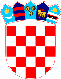 REPUBLIKA HRVATSKA VUKOVARSKO SRIJEMSKA ŽUPANIJA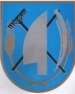 OPĆINA TOVARNIKOPĆINSKI NAČELNIKKLASA: 022-05/21-02/URBROJ: 2188/12-03/01-21-Tovarnik, 30.11.2021. VIJEĆNICIMA OPĆINSKOG VIJEĆAOPĆINE TOVARNIKPREDMET: Prijedlog Odluke o  prvim izmjenama i dopunama  socijalnog programa   za 20212. god. PRAVNA OSNOVA:   Odluka o pravima iz socijalne skrbi Općine Tovarnik ( Službeni vjesnik VSŽ br. 7/14 ), članka 31. Statuta Općine Tovarnik („Službeni vjesnik Vukovarsko-srijemske županije“ br. 3/21)PREDLAGATELJ: Načelnik  Općine TovarnikIZVJESTITELJ: Načelnik  Općine TovarnikNADLEŽNOST ZA DONOŠENJE: Općinsko vijećeTEKST PRIJEDLOGA:Na temelju čl. 31. Statuta Općine Tovarnik ( Službeni vjesnik Vukovarsko-srijemske županije br.4/13, 14/13, 1/18, 6/18, 3/20, pročišćeni tekst 9/20  ), Odluka o pravima iz socijalne skrbi Općine Tovarnik ( Službeni vjesnik VSŽ br. 7/14 ), Općinsko vijeće Općine Tovarnik na svojoj ___. sjednici, održanoj --------., donosi:ODLUKA O USVAJANJU PRVIH IZMJENA I DOPUNA SOCIJALNOG PROGRAMA ZA 2021.Točka III. SREDSTVA ZA REALIZACIJU SOCIJALNOG PROGRAMA mijenja se i glasi: II.Ove izmjene  i dopune socijalnog programa za 2021. god. stupaju na snagu osmi dan od dana  objave u „Službenom vjesniku“  Vukovarsko-srijemske županije. 	OBRAZLOŽENJEna sjednici općinskog vijeća NAČELNIK OPĆINE TOVARNIK Anđelko Dobročinac, dipl.ing.OPIS STAVKE PLAN ( kn ) NOVI PLAN ( kn ) Pomoć za podmirenje troškova  stanovanja40.000,0070.000,00  Rad karitativnih udruga25.000,0025.000,00Jednokratne pomoći obiteljima i kućanstvima100.000,0076.400,00pomoć za podmirenje troškova smještaja djeteta i punoljetne, poslovno nesposobne osobe u predškolsku ustanovu i ustanovu  za rehabilitaciju10.000,0010.000,00Podmirenje troškova prehrane učenika u osnovnim školama100.000,00110.000,00Uskrsni i Božićni paketi80.000,0080.000,00 UKUPNO 355.000,00371.400,00